Publicado en  el 16/01/2017 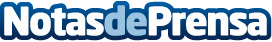 La marca francesa Devialet ha lanzado Phantom Gold, un sofisticado altavoz para escuchar música con la mejor calidad Los altavoces presentan un diseño elegante y futurista pero lo más importante es la técnica, que resulta ser todo un lujo Datos de contacto:Nota de prensa publicada en: https://www.notasdeprensa.es/la-marcadevialet-ha-lanzado-phantom-gold-un Categorias: Moda Música Innovación Tecnológica http://www.notasdeprensa.es